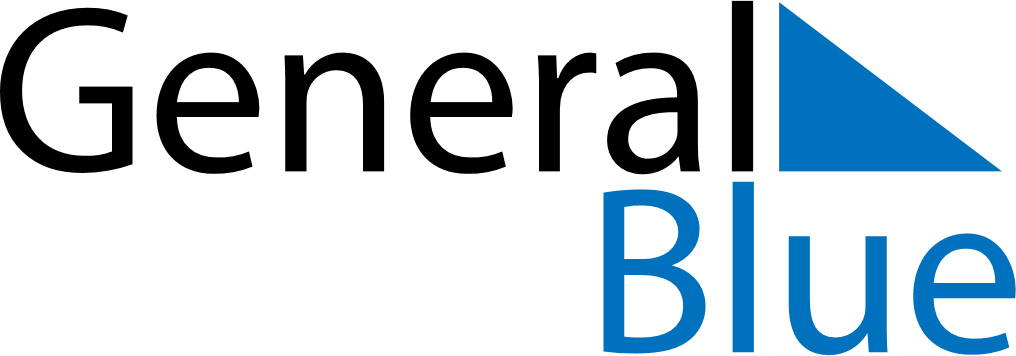 May 2020May 2020May 2020EcuadorEcuadorSUNMONTUEWEDTHUFRISAT12Labour Day3456789101112131415161718192021222324252627282930The Battle of Pichincha31